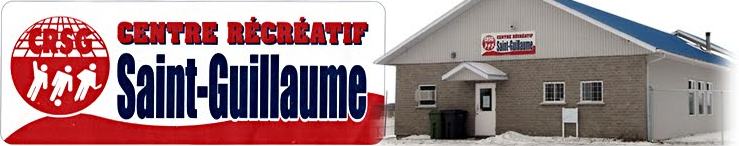 OFFRE D’EMPLOIPOSTE : Coordonnateur (trice) en loisirOrganismeLe Centre Récréatif Saint-Guillaume et son conseil d’administration est à la recherche d’un coordonnateur (trice) en loisir pour soutenir le développement, l’organisation et la prise en charge des activités sportives, culturelles et sociales étant sous sa responsabilité conjointement avec les bénévoles impliqués de Saint-Guillaume.Type de postePermanent, Temps plein : 35 h/semaineResponsabilitésGestion et soutien aux activités sportivesFacilite, coordonne et gère les inscriptions aux différentes activitésCoordonne les activités locales de la ligue de soccer inter-municipaleReprésente la municipalité dans la gestion  de la ligue de soccer inter-municipaleRecrute, mobilise et valorise les bénévolesOrganise des activités sportives (tennis, baseball, hockey, etc.)Gère les infrastructures de loisir et terrains sportifs et veille à leur entretienGestion et soutien aux activités culturelles et socialesOrganise, planifie et anime différentes activités thématiques (Plaisirs d’hiver, vendredis jeunesse, etc.)Assure la coordination et l’organisation des activités de la Fête NationaleCoopère avec le Comité de développement local à la création de nouveaux projets d’animations publiquesCoordination du camp de jourPlanifie, organise et coordonne l’ensemble des activités du camp de jour Recherche et embauche les animateursConçoit avec l’aide des animateurs une programmation variéeGère les horaires et les communications parentales (camp de jour et service de garde)Gère avec l’aide des animateurs et des parents les cas problèmes Anime, soutien et supervise les animateurs dans leur travailGestion, administration et concertationStimule et favorise des liens réguliers avec tous les organismes partenaires du milieu (école, clubs sociaux, municipalité, commanditaires)Collabore à la promotion des activités organiséesAgit comme secrétaire de la corporation Comité des loisirs de St-Guillaume (ordre du jour et procès-verbaux)Planifie, organise et coordonne le travail des surnuméraires à l’entretien (patinoire et déneigement)Assure la gestion de la petite caisse de la corporation Recherche et présente des demandes de subventionsS’occupe des demandes de permis et des communications officielles de la corporation avec les diverses instances responsablesAptitudes recherchées et exigencesGrande autonomie et facilité à communiquer;Aptitude à accompagner et à travailler auprès des groupes bénévoles;Capacité à développer et organiser des événements et des programmes;DEC en techniques de loisir, BAC en récréologie ou toute autre formation pertinente et/ou expérience de travail ou de bénévolat significative liée aux responsabilités confiées;Possède un excellent français oral et écrit et maitrise les outils informatiques et les logiciels du groupe Office;Possède une voiture et un permis de conduire;Disponibilité de soir et fin de semaine (occasionnellement);Expérience de travail significative en loisir un atout;Posséder quelques habiletés manuelles un atout.Conditions salariales : À discuter  selon l’expérience.Pour information sur le poste : Laissez votre message sur la boîte vocale du centre au (819) 396-0151 et nous vous contacteronsDate limite du concours : lundi le 6 janvier, 16h00Veuillez envoyer votre CV par courriel SEULEMENT au :dlaforce@agrilait.comSeules les personnes retenues pour une entrevue seront contactées.